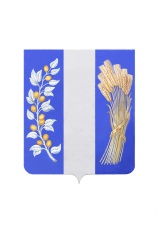 СОВЕТ ДЕПУТАТОВ МУНИЦИПАЛЬНОГО ОБРАЗОВАНИЯ«БИЧУРСКИЙ РАЙОН» РЕСПУБЛИКИ БУРЯТИЯБУРЯАД УЛАСАЙ «БЭШҮҮРЭЙ АЙМАГ» ГЭҺЭН НЮТАГАЙ ЗАСАГАЙ БАЙГУУЛАМЖЫН ҺУНГАМАЛНУУДАЙ ЗҮБЛЭЛ________________________________________________________________РЕШЕНИЕот «12» декабря 2023 г.                                                                              № 28О временном исполнении обязанностей Главы муниципального образования «Бичурский район» РБРуководствуясь ч. 7 ст. 36 Федерального закона № 131-ФЗ «Об общих принципах организации местного самоуправления в Российской Федерации», на основании Постановления Советского районного суда г. Улан-Удэ Республики Бурятия об избрании меры пресечения в виде заключения под стражу от 10 декабря 2023 года в отношении Главы муниципального образования «Бичурский район» РБ Смолина Василия Владимировича, Совет депутатов муниципального образования «Бичурский район» РБ решил:           1. Временное исполнение обязанностей Главы муниципального образования «Бичурский район» РБ возложить на заместителя руководителя Администрации муниципального образования «Бичурский район» РБ по финансово-экономическим вопросам Савельеву Марину Петровну с 12 декабря 2023 года.           2. Опубликовать настоящее решение в районной газете «Бичурский хлебороб», разместить на официальном сайте муниципального образования «Бичурский район» в сети Интернет и информационных стендах Администрации муниципального образования «Бичурский район» Республики Бурятия.           3. Контроль за исполнением настоящего решения оставляю за собой.           4. Решение вступает в силу с момента подписания.Председатель Совета депутатовМО «Бичурский район» РБ                                                            Н.Т. Чекин